(Ф 21.01 – 03)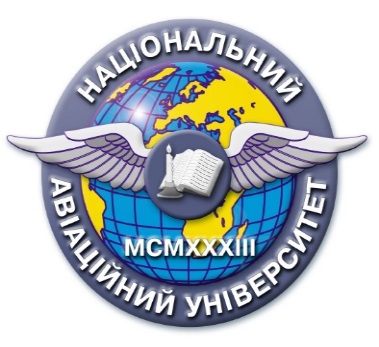 Силабус навчальної дисципліни«ГЕОІНФОРМАТИКА»Освітньо-професійної програми «Геоінформаційні системи і технології»          Галузь знань: 19  «Архітектура та будівництво»  Спеціальність: 193 «Геодезія та землеустрій»Силабус навчальної дисципліни«ГЕОІНФОРМАТИКА»Освітньо-професійної програми «Геоінформаційні системи і технології»          Галузь знань: 19  «Архітектура та будівництво»  Спеціальність: 193 «Геодезія та землеустрій»Рівень вищої освіти(перший (бакалаврський), другий (магістерський)Перший (бакалаврський)Перший (бакалаврський)Статус дисципліниНавчальна дисципліна вибіркового компонента ОПНавчальна дисципліна вибіркового компонента ОПКурсДругий Другий СеместрТретійТретійОбсяг дисципліни, кредити ЄКТС/години4,0 / 1204,0 / 120Мова викладанняУкраїнськаУкраїнськаЩо буде вивчатися (предмет вивчення)Предметом вивчення є геоінформатика та геоінформаційні системи (ГІС)Предметом вивчення є геоінформатика та геоінформаційні системи (ГІС)Чому це цікаво/треба вивчати (мета)Курс спрямований на розвиток у студентів навичок роботи з просторово-координованими даними (геоданими), освоєння методів збору, аналізу, обробки та візуалізації геоданихКурс спрямований на розвиток у студентів навичок роботи з просторово-координованими даними (геоданими), освоєння методів збору, аналізу, обробки та візуалізації геоданихЧому можна навчитися (результати навчання)- збирати, оцінювати, інтерпретувати та використовувати геопросторові дані, метадані щодо об’єктів природного і техногенного походження;- застосовувати статистичні методи їхнього аналізу для розв’язання спеціалізованих задач у сфері геодезії та землеустрою;обирати і застосовувати програмне забезпечення, необхідне для геоінформаційної обробки результатів дистанційних, наземних, польових досліджень у сфері геодезії та землеустрою;- будувати цифрові моделі рельєфу засобами ГІС, вирішувати по ним різноманітні задачі;- виконувати геоінформаційний аналіз та моделювання на основі векторних та растрових геоданих та баз просторових даних.- збирати, оцінювати, інтерпретувати та використовувати геопросторові дані, метадані щодо об’єктів природного і техногенного походження;- застосовувати статистичні методи їхнього аналізу для розв’язання спеціалізованих задач у сфері геодезії та землеустрою;обирати і застосовувати програмне забезпечення, необхідне для геоінформаційної обробки результатів дистанційних, наземних, польових досліджень у сфері геодезії та землеустрою;- будувати цифрові моделі рельєфу засобами ГІС, вирішувати по ним різноманітні задачі;- виконувати геоінформаційний аналіз та моделювання на основі векторних та растрових геоданих та баз просторових даних.Як можна користуватися набутими знаннями і уміннями (компетентності)- здатність застосовувати сучасне інформаційне і програмне забезпечення для вирішення складних питань геодезії та землеустрою; - здатність збирати, оновлювати, опрацьовувати, критично оцінювати, інтерпретувати, зберігати, оприлюднювати і використовувати геопросторові дані та метадані щодо об’єктів природного і техногенного походження;- здатність будувати моделі процесів і явищ в ГІС, орієнтуватись в базах геоданих та здійснювати пошук геоданих за їх характеристиками, управляти ГІС-проектом, застосовуючи різні методи;- знання спеціалізованого програмного забезпечення і ГІС систем та базові вміння програмувати для вирішення прикладних професійних задач;- володіння методами тематичної картографічної інтерпретації результатів зйомок місцевості, матеріалів дистанційного зондування Землі, геодезичних і супутникових вимірювань, статистичних даних та інших джерел;­ виконувати аналіз предметної області, що характеризується великою кількістю семантичної (описової) інформації про геопросторові об’єкти, засобами геоінформаційних систем.- здатність застосовувати сучасне інформаційне і програмне забезпечення для вирішення складних питань геодезії та землеустрою; - здатність збирати, оновлювати, опрацьовувати, критично оцінювати, інтерпретувати, зберігати, оприлюднювати і використовувати геопросторові дані та метадані щодо об’єктів природного і техногенного походження;- здатність будувати моделі процесів і явищ в ГІС, орієнтуватись в базах геоданих та здійснювати пошук геоданих за їх характеристиками, управляти ГІС-проектом, застосовуючи різні методи;- знання спеціалізованого програмного забезпечення і ГІС систем та базові вміння програмувати для вирішення прикладних професійних задач;- володіння методами тематичної картографічної інтерпретації результатів зйомок місцевості, матеріалів дистанційного зондування Землі, геодезичних і супутникових вимірювань, статистичних даних та інших джерел;­ виконувати аналіз предметної області, що характеризується великою кількістю семантичної (описової) інформації про геопросторові об’єкти, засобами геоінформаційних систем.Навчальна логістикаЗміст дисципліни: Основи геоінформатики. Основи геоінформаційних технологій.Види занять: лекції, практичні роботиМетоди навчання: пояснювально-ілюстративний метод; метод проблемного викладу; репродуктивний метод; навчальна дискусія.Форми навчання: очнаЗміст дисципліни: Основи геоінформатики. Основи геоінформаційних технологій.Види занять: лекції, практичні роботиМетоди навчання: пояснювально-ілюстративний метод; метод проблемного викладу; репродуктивний метод; навчальна дискусія.Форми навчання: очнаПререквізитиЗагальні знання з вищої математики та інформатики, фахові знання з топографії, геодезії, картографіїЗагальні знання з вищої математики та інформатики, фахові знання з топографії, геодезії, картографіїПореквізитиЗнання, отримані при вивченні дисципліни, можуть бути використані при вивчення таких дисциплін як: «ГІС і бази даних», Геоінформаційний аналіз», «Геологістика», «ГІС в управлінні територіями», «ГІС в кадастрових системах», «Програмування в ГІС», «Відкриті ГІС» та під час написання кваліфікаційної бакалаврської роботи.Знання, отримані при вивченні дисципліни, можуть бути використані при вивчення таких дисциплін як: «ГІС і бази даних», Геоінформаційний аналіз», «Геологістика», «ГІС в управлінні територіями», «ГІС в кадастрових системах», «Програмування в ГІС», «Відкриті ГІС» та під час написання кваліфікаційної бакалаврської роботи.Інформаційне забезпеченняз репозитарію та фонду НТБ НАУНавчальна та наукова література:Бурачек В.Г. Основи геоінформаційних систем: монографія / Бурачек В.Г., Железняк О.О., Зацерковний В.І. – Ніжин: ТОВ “Видавництво “Аспект-Поліграф”, 2011. – 512 с.Геоінформаційні системи і бази даних: монографія / Зацерковний В.І., Бурачек В.Г., Железняк О.О., Терещенко А.О. – Ніжин: НДУ ім. М. Гоголя, 2014. – 492 с.	Геоінформаційні системи і бази даних: монографія. Кн. 2 / Зацерковний В.І., Бурачек В.Г., Железняк О.О., Терещенко А.О. – Ніжин: НДУ ім. М. Гоголя, 2017. – 237 с.Проектирование баз геоданных: учеб. пособие / Е. Е . Поморцева; Харьков. нац. ун-т гор. хоз-ва им. А. Н. Бекетова. – Харьков : ХНУГХ им. А. Н. Бекетова, 2016. – 140 с.Шипулін В. Д. Основні принципи геоінформаційних систем: навч. посібник / В. Д. Шипулін; Харк. нац. акад. міськ. госп-ва. – Х.: ХНАМГ, 2010. – 313 с.Навчальна та наукова література:Бурачек В.Г. Основи геоінформаційних систем: монографія / Бурачек В.Г., Железняк О.О., Зацерковний В.І. – Ніжин: ТОВ “Видавництво “Аспект-Поліграф”, 2011. – 512 с.Геоінформаційні системи і бази даних: монографія / Зацерковний В.І., Бурачек В.Г., Железняк О.О., Терещенко А.О. – Ніжин: НДУ ім. М. Гоголя, 2014. – 492 с.	Геоінформаційні системи і бази даних: монографія. Кн. 2 / Зацерковний В.І., Бурачек В.Г., Железняк О.О., Терещенко А.О. – Ніжин: НДУ ім. М. Гоголя, 2017. – 237 с.Проектирование баз геоданных: учеб. пособие / Е. Е . Поморцева; Харьков. нац. ун-т гор. хоз-ва им. А. Н. Бекетова. – Харьков : ХНУГХ им. А. Н. Бекетова, 2016. – 140 с.Шипулін В. Д. Основні принципи геоінформаційних систем: навч. посібник / В. Д. Шипулін; Харк. нац. акад. міськ. госп-ва. – Х.: ХНАМГ, 2010. – 313 с.Локація та матеріально-технічне забезпеченняЛекційна аудиторія, проектор, комп’ютерний класЛекційна аудиторія, проектор, комп’ютерний класСеместровий контроль, екзаменаційна методикаЗалік, тестуванняЗалік, тестуванняКафедраКафедра аерокосмічної геодезії та землеустроюКафедра аерокосмічної геодезії та землеустроюФакультетФакультет наземних споруд і аеродромівФакультет наземних споруд і аеродромівВикладач(і)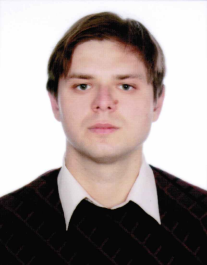 БЕЛЕНОК ВАДИМ ЮРІЙОВИЧПосада: доцентНауковий ступінь: кандидат фізико-математичних наукВчене звання: доцентПрофайл викладача:http://www.lib.nau.edu.ua/naukpraci/teacher.php?id=12227Тел.: (044) 406-79-95E-mail: belenok.vadim@nau.edu.uaРобоче місце: 3.524Оригінальність навчальної дисципліниАвторський курсАвторський курсЛінк на дисциплінуКод доступу у Google Classroom: kw3z5wcКод доступу у Google Classroom: kw3z5wc